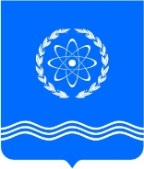 Российская ФедерацияКалужская областьГлава городского самоуправления,Председатель городского Собраниягородского  округа «Город Обнинск»РАСПОРЯЖЕНИЕ13.02.2023			      					                   № 01-07/05В соответствии с Федеральным законом от 25.12.2008 N 273-ФЗ «О противодействии коррупции», Федеральным законом от 06.10.2003 № 131-ФЗ «Об общих принципах организации местного самоуправления в Российской Федерации», предложением прокуратуры города от 27.01.2023 № 7-30-2023/123-23-202900061. Утвердить Порядок уведомления депутатами Обнинского городского Собрания о возникшем конфликте интересов или возможности его возникновения, о фактах обращения в целях склонения к совершению коррупционных правонарушений (прилагается).2. Управляющему делами Гераскиной Н.Г. разместить настоящий Порядок на сайте Обнинского городского Собрания и довести до сведения лиц, замещающих муниципальные должности.3. Распоряжение Главы городского самоуправления, Председателя городского Собрания «Об утверждении Порядка сообщения депутатами городского Собрания о возникновении личной заинтересованности при осуществлении своих полномочий, которая приводит или может привести к конфликту интересов» от 05.09.2016 № 01-07/34 признать утратившим силу.4. Настоящее Распоряжение вступает в силу с момента его подписания.5. Контроль за исполнением Распоряжения возложить на заместителя Председателя городского Собрания Светлакова В.Б.Глава городского самоуправления,Председатель городского Собрания                                                                    Г.Ю. АртемьевПриложение № 1к Распоряжению Главы городского самоуправления, Председателя городского Собранияот 13.02.2023 №  01-07/05ПОРЯДОКУВЕДОМЛЕНИЯ ДЕПУТАТАМИ ОБНИНСКОГО ГОРОДСКОГО СОБРАНИЯ О ВОЗНИКШЕМ КОНФЛИКТЕ ИНТЕРЕСОВ ИЛИ ВОЗМОЖНОСТИ ЕГО ВОЗНИКНОВЕНИЯ, О ФАКТАХ ОБРАЩЕНИЯ В ЦЕЛЯХ СКЛОНЕНИЯК СОВЕРШЕНИЮ КОРРУПЦИОННЫХ ПРАВОНАРУШЕНИЙ1. Настоящий Порядок определяет процедуру уведомления депутатами Обнинского  городского Собрания о возникшем конфликте интересов или возможности его возникновения, о фактах обращения в целях склонения к совершению коррупционных правонарушений  (далее – уведомление, депутат).2. В случае возникновения у депутата личной заинтересованности, которая приводит или может привести к конфликту интересов, а также в случае обращения к нему в целях склонения к совершению коррупционных правонарушений, он обязан незамедлительно уведомить об этом Комиссию по соблюдению требований к служебному поведению лиц, замещающих муниципальные должности, и урегулированию конфликта интересов (далее - комиссия) в порядке, установленном Положением о Комиссии по соблюдению требований к служебному поведению лиц, замещающих муниципальные должности, и урегулированию конфликта интересов, утвержденное решением городского Собрания от 23.06.2020 № 05-67.4. Уведомление подлежит регистрации в журнале регистрации уведомлений о фактах обращения в целях склонения к совершению коррупционных нарушений,  согласно приложению N 1 к настоящему Порядку в день поступления. Копия уведомления с отметкой о регистрации возвращается лицу, направившему уведомление.5. Зарегистрированное уведомление в день его регистрации направляется в комиссию и Главе городского самоуправления, Председателю городского Собрания для рассмотрения.6. Глава городского самоуправления,  Председатель городского Собрания обязан уведомить правоохранительные органы о фактах склонения депутата к совершению коррупционных правонарушений не позднее трех дней с даты регистрации уведомления.Приложение N 1к Порядку сообщения депутатом Обнинского городского Собранияо фактах обращения в целях склонения к совершению коррупционных правонарушенийЖУРНАЛРЕГИСТРАЦИИ УВЕДОМЛЕНИЙ О ФАКТАХ ОБРАЩЕНИЯ В ЦЕЛЯХ СКЛОНЕНИЯ К СОВЕРШЕНИЮ КОРРУПЦИОННЫХ ПРАВОНАРУШЕНИЙОб утверждении Порядка уведомления депутатами Обнинского городского Собрания о возникшем конфликте интересов или возможности его возникновения, о фактах обращения в целях склонения к совершению коррупционных правонарушений N п/пРегистрационный номер уведомленияДата регистрации уведомленияУведомление направленоУведомление направленоУведомление зарегистрированоУведомление зарегистрированоОтметка о получении копии уведомления либо о направлении копии уведомления по почтеN п/пРегистрационный номер уведомленияДата регистрации уведомленияФ.И.О.ДолжностьФ.И.О.ДолжностьОтметка о получении копии уведомления либо о направлении копии уведомления по почте12345678